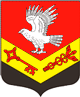 Муниципальное образование«ЗАНЕВСКОЕ   ГОРОДСКОЕ   ПОСЕЛЕНИЕ»Всеволожского муниципального района Ленинградской областиАДМИНИСТРАЦИЯПОСТАНОВЛЕНИЕ28.07.2020	№ 364д. ЗаневкаО внесении изменений в постановление администрацииМО «Заневское городское поселение» от 26.03.2020 № 156«Об утверждении Перечня должностных лицадминистрации муниципального образования«Заневское городское поселение»Всеволожского муниципального районаЛенинградской области, уполномоченных составлять протоколы об административных правонарушениях на территории МО «Заневское городское поселение»В соответствии с областным законом Ленинградской области от 02.07.2003 № 47-оз «Об административных правонарушениях», администрация муниципального образования «Заневское городское поселение» Всеволожского муниципального района Ленинградской областиПОСТАНОВЛЯЕТ: Внести в Перечень должностных лиц администрации муниципального образования «Заневское городское поселение» Всеволожского муниципального района Ленинградской области, уполномоченных составлять протоколы об административных правонарушениях на территории МО «Заневское городское поселение» утвержденный постановлением администрации МО «Заневское городское поселение» от 26.03.2020 № 156 (далее – Перечень), следующие изменения:	Дополнить Перечень строкой 5 следующего содержания:Настоящее постановление вступает в силу после его подписания.Настоящее постановление подлежит официальному опубликованию в газете «Заневский вестник» и размещению на официальном сайте муниципального образования http://www.zanevkaorg.ru.Контроль за исполнением настоящего постановления возложить на заместителя главы администрации Гречица В.В.Глава администрации							        А.В. Гердий5.     Главный специалист сектора ЖКХ и благоустройства, ведущий специалист сектора ЖКХ и благоустройства.    Начальник сектора архитектуры, градостроительства и землеустройства, главный специалист сектора архитектуры, градостроительства и землеустройства.     Начальник сектора управления муниципальным имуществом, учета и распределения муниципального жилищного фонда, главный специалист сектора управления муниципальным имуществом, учета и распределения муниципального жилищного фонда.     Начальник юридического сектора, главный специалист юридического сектора.     Начальник сектора организационной работы, главный специалист сектора организационной работы.     Начальник сектора по развитию культуры, спорта и молодежной политике.     Начальник сектора ГОЧС и безопасности.     Начальник финансово-экономического сектора-централизованной бухгалтерии — главный бухгалтер, главный специалист финансово-экономического сектора-централизованной бухгалтерии, ведущий специалист финансово-экономического сектора-централизованной бухгалтерии.ст. 3.2, 3.3, 3.5, 3.5-1, 3.7